СВЕДЕНИЯ О МЕДИЦИНСКОЙ ОРГАНИЗАЦИИ.Полное наименование: Общество с ограниченной ответственностью «ПОЧТОВАЯ». 305029, г. Курск, ул. Ломакина, д.17, оф.401(почтовый адрес совпадает с фактическим).   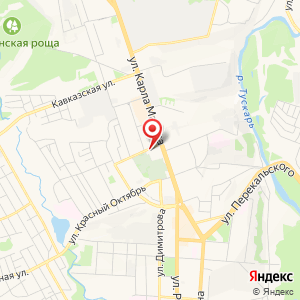 -  Дата государственной регистрации: 24 ноября 2014 г.- Учредитель: Корнилов Александр Александрович (должность: генеральный директор)- Структура и органы управления: Генеральный директор/ главный врач -> Врачи  Режим и график работы:Работаем без перерывов и выходных дней.Пн.: 9:00-20:00Вт.: 9:00-20:00Ср.: 9:00-20:00Чт.: 9:00-20:00Пт.: 9:00-20:00Сб.: 9:00-20:00Вс.: 9:00-17:00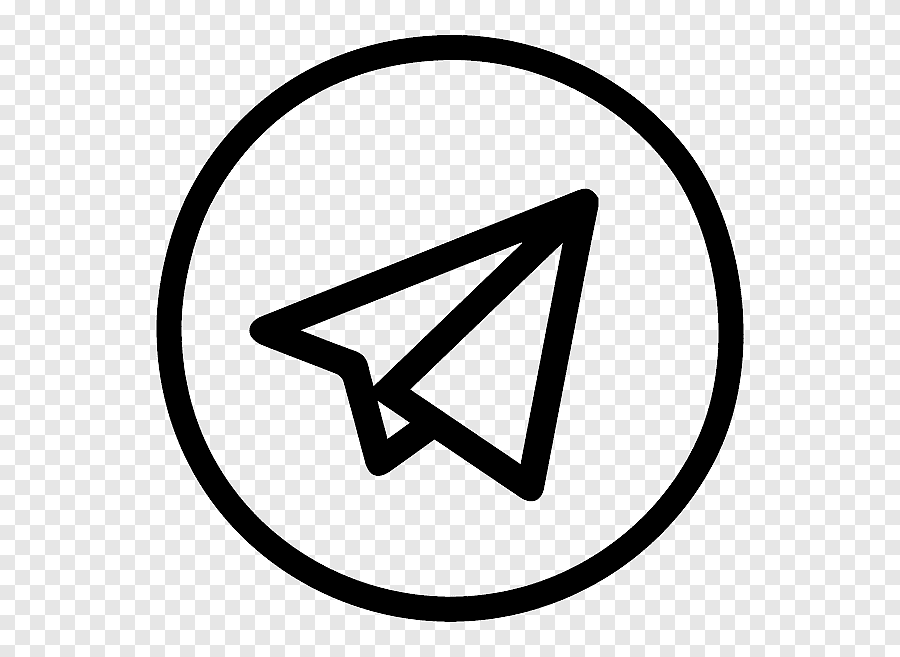 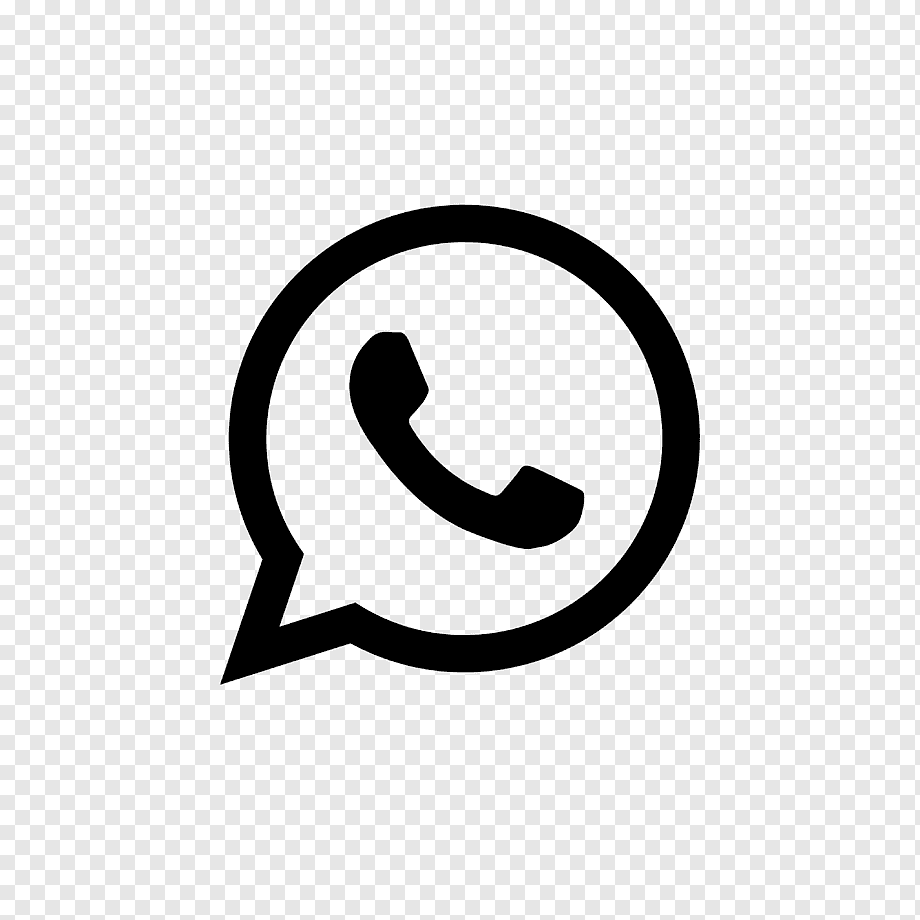 -  Телефоны: + 7 (4712) 520-420; +7 904 520 42 05 - e-mail: leo-kursk@mail.ru- Прием главного врача по всем вопросам: каждый понедельник с 13:00 до 14:00 (предварительная запись на прием обязательна!) + 7 (904) 520-42-05.До Центра семейной стоматологии "Белый лев" можно добраться на общественном транспорте: автобусах и маршрутном такси: 1) доехать до остановки «Площадь Героев Курской битвы» (направление СХА), затем перейти дорогу на двух светофорах и продолжить движение по левой стороне улицы Ломакина до дома №17 (ориентиры — кафе «Макали Хинкали», «Яндекс маркет», «Еаптека») или 2) доехать до остановки «Ломакина» (для маршрутов через улицу Запольная), перейти через дорогу к дому №17 (ориентир — кафе «Макали Хинкали»).